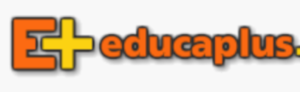 http://www.educaplus.org/game/reduccion-de-fe-iii-a-fe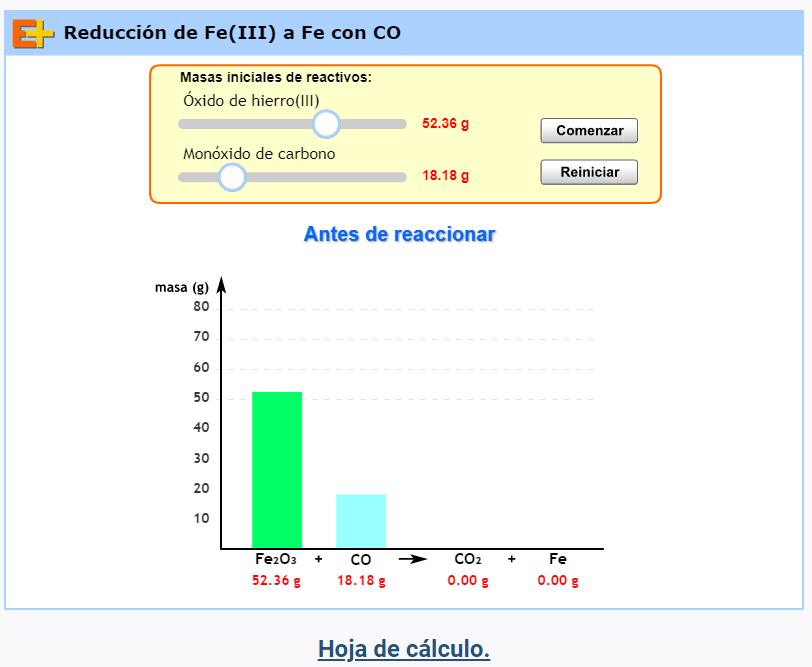 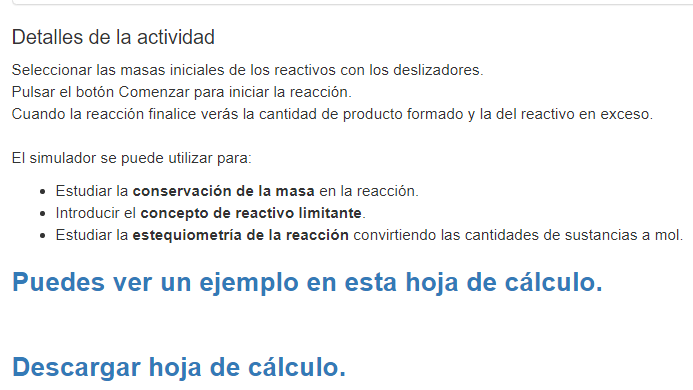 Realizar varias experiencias y recoger en una tabla:Las masa inicial de los reactivosLa masa sobrante de los reactivosLa masa de los productosEXPERIENCIAS 1 y 2Iniciar la reacción colocando masas (aproximadamente) iguales de los reactivos (Exp. 1). Se observa:Que la reacción se para cuando se agota el Fe2O3 (reactivo limitante).Parte del CO queda sin reaccionar (reactivo en exceso)Se forma más cantidad de CO2 que de FeRepetir la experiencia con masas distintas y que el Fe2O3 siga siendo limitante (Exp 2).EXPERIENCIAS 3 y 4Diseñar dos experiencias en la cual el reactivo limitante sea el CO (Exp 3, Exp 4)EXPERIENCIA 5Diseñar una experiencia en la cual la reacción sea completa (no sobre ningún reactivo) (Exp 5)En todos los casos se observa que la reacción se para si:Luego: EXPERIENCIA 6Comprobar que en todas las experiencias se cumple la ley de conservación de la masa (Lavoisier)EXPERIENCIA 7Usar la hoja de cálculo del laboratorio para obtener la relación en moles y llegar al ajuste de la ecuación.Una reacción química ajustada nos da información sobre las proporciones en las que reaccionan las sustanciasPor tanto, si queremos que reaccionen en las cantidades justas tenemos necesidad de “contar” moléculas, ya que los reactivos han de estar en la proporción de 2 moléculas de O2 por una de CH4, pero ¿cómo contar moléculas?Para conseguirlo hacemos uso del concepto de mol:Un mol de CH4 es la cantidad de metano que contiene 6,02.1023 moléculas de metano y su masa coincide con la masa de la molécula en gramos. Esto es: 16,0 g. Por tanto, si tomamos 16,0 g de CH4 estamos cogiendo 6,02.1023 moléculas de CH4.Repitamos ahora el razonamiento con el oxígeno. Un mol de O2 es la cantidad de oxígeno que contiene 6,02. 1023 moléculas de O2 y su masa coincide con la masa de la molécula en gramos. Esto es: 32,0 g. Por tanto, si tomamos 32,0 g de O2 estamos cogiendo 6,02. 1023 moléculas de O2. Si necesito coger el doble de moléculas debería de coger 2 moles. Esto es 64,0 g de O2En resumen, si necesitamos que las moléculas de CH4 y O2 estén en proporción 1:2 deberíamos de coger 1 mol de CH4 y 2 moles de O2, o lo que es lo mismo, 16,0 g de CH4 y 64,0 g de O2.Sobre el concepto de mol: https://analesdequimica.es/index.php/AnalesQuimica/article/view/54/54ACTIVIDAD FINAL (a realizar por el profesor/a)A la vista de los resultados obtenidos se realiza la síntesis de las experiencias realizadas:En una reacción química puede que los reactivos no se agoten si no se agregan en las proporciones adecuadas (estequiométricas).La reacción se para cuando se agota uno de los reactivos (reactivo limitante), quedando un sobrante del otro (reactivo en exceso).En una reacción química se conserva la masa.Una ecuación química ajustada presenta la proporción en moles de reactivos y productos.Cuando los reactivos están en las proporciones estequiométricas dadas por la reacción ajustada se consumen completamente.REACTIVOS INICIALREACTIVOS INICIALREACTIVOS FINALREACTIVOS FINALPRODUCTOSPRODUCTOSFe2O3COFe2O3COCO2FeLimitanteExp. 136,0036,000,0017,0629,7625,18Fe2O3Exp. 252,0039,270,0011,9242,9836,37Fe2O3Exp. 340,3614,5512,700,0022,8619,31COExp. 456,3624,0010,730,0037,7131,91COExp 568,3636,000,000,0456,5047,81---------REACTIVOS INICIALREACTIVOS INICIALREACTIVOS FINALREACTIVOS FINALPRODUCTOSPRODUCTOSConservación masaConservación masaFe2O3COFe2O3COCO2FeINICIAL (g)FINAL (g)Exp. 136,0036,000,0017,0629,7625,1836,00+36,0017,06+29,76+25,18Exp. 252,0039,270,0011,9242,9836,3752,00+39,2711,92+42,98+36,37Exp. 340,3614,5512,700,0022,8619,3140,36+14,5512,70+22,86+19,31Exp. 456,3624,0010,730,0037,7131,9156,36+24,0010,73+37,71+31,91Exp 568,3636,000,000,0456,5047,8168,36+36,000,04+56,50+47,81